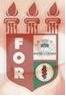 PLANILHA PARA CADASTROS DE LIVROS  BIBLIOTECA MARIA APARECIDA POURCHET CAMPOS        Classificação:         616.314:658                                Código:	3108  Cutter:      F178i                                                  Data: Turma 2013Autor(s):  Falcão, Felipe Coelho AngelimTitulo: Importância da disciplina de Administração para recém Graduados em OdontologiaOrientador(a): Prof. Breno DelanoCoorientador(a): Edição:  1ª        Editora  Ed. Do Autor     Local:  Recife    Ano:  2013  Páginas:  25Notas:  TCC – 1ª Turma graduação - 2013